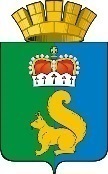 ПОСТАНОВЛЕНИЕАДМИНИСТРАЦИИ ГАРИНСКОГО ГОРОДСКОГО ОКРУГАВ соответствии со статьей 179 Бюджетного кодекса Российской Федерации, Федеральным законом от   № 131-ФЗ "Об общих принципах организации местного самоуправления в Российской Федерации», руководствуясь Приказом Министерства строительства и жилищно-коммунального хозяйства Российской Федерации от 6 апреля 2017 года № 691/пр «Об утверждении методических рекомендаций по подготовке государственных (муниципальных) программ субъекта Российской Федерации (муниципального образования) «Формирование современной городской среды на 2018-2022 годы», Приказом Министерства строительства и жилищно-коммунального хозяйства Российской Федерации от 18 марта 2019 года № 162/пр «Об утверждении методических рекомендаций по подготовке государственных программ субъектов Российской Федерации и муниципальных программ формирования современной городской среды в рамках реализации Федерального проекта «Формирование комфортной городской среды», Постановлением главы Гаринского  городского округа               от № 136 «Об утверждении Порядка формирования и реализации муниципальных программ Гаринского городского округа», согласно рекомендаций Министерства энергетики и жилищно-коммунального хозяйства от 15.06.2022       «О продлении срока реализации муниципальной программы»,  руководствуясь Уставом Гаринского городского округа, ПОСТАНОВЛЯЮ:          1. Внести в постановление администрации Гаринского городского округа       от 18.09.2018 года № 78 «Об утверждении муниципальной программы Гаринского городского округа «Формирование комфортной городской среды на территории Гаринского городского округа на 2019-2024 годы», следующие изменения:         в наименовании и пункте 1 число  «2024» заменить числом «2027».          2. Внести в муниципальную программу  «Формирование комфортной городской среды на территории Гаринского городского округа на 2019-2024 годы», утвержденную постановлением администрации Гаринского городского округа       от 18 сентября 2018 года № 78 «Об утверждении муниципальной программы Гаринского городского округа «Формирование комфортной городской среды на территории Гаринского городского округа на 2019-2024 годы», с изменениями, внесенными постановлениями  администрации Гаринского городского округа         от 05.02.2019 №57, от 30.07.2019 №331, от 11.09.2019 № 388, от 11.12.2019 №517, от 13.01.2020 №7, от 21.04.2020 №116, от 24.07.2020 №240, от 30.10.2020 № 363,    от 14.01.2021 №9, от 18.06.2021 № 216, от 31.08.2021 № 313, от 18.10.2021 №358, от 02.12.2021 № 417, от 12.01.2022 № 8, от 11.03.2022 №88, от 20.05.2022 № 191,     от 03.06.2022 № 208, от 06.07.2022 № 245, следующие изменения:        2.1. муниципальную программу «Формирование комфортной городской среды на территории Гаринского городского округа на 2019-2024 годы», изложить в новой редакции (прилагается).       3. Настоящее постановление опубликовать (обнародовать).16.08.2022п.г.т. Гари№ 312О внесении изменений в постановление администрации Гаригнского городского округа от 18.09.2018 года № 78 «Об утверждении муниципальной программы Гаринского городского округа «Формирование комфортной городской среды на территории Гаринского городского округа на 2019-2024 годы»ГлаваГаринского городского округа                                                                                                        С.Е. Величко